Тема:      Урок систематизации и обобщения изученного материала  по теме  «Уравнения и неравенства с одной переменной»Цели урока:-обобщать и систематизировать знания видов неравенств, способов их решения, -углубить и обобщить знания и умения учащихся решать линейные, квадратные неравенства и системы неравенств, совершенствовать вычислительные навыки учащихся,-воспитывать ответственное отношение к учению, развивать умения обобщать и систематизировать знания.Ход урока.                                                            «Чтобы переварить знания, их                                                                                         надо поглощать с аппетитом».                                                                                      А. Франс.Организационный момент. Ребята, послушайте, какая тишина!Это в школе начались уроки.Мы не будем тратить время зря, И приступим все к работе. Мотивация урока. Девиз урока «Математика учит преодолевать трудности и исправлять собственные ошибки»  Мы закончили изучение темы «Уравнения.Неравенства с однойпеременной» и сегодня у нас обобщающий урок. Как Вы думаете, какова цель нашего занятия? Вы правильно определили цель урока и мы можем приступать к реализации нашего плана. Ян Амос Каменский сказал: «Считай несчастным тот день или тот час, в котором ты не усвоил ничего, ничего не прибавил к своему образованию».  И я  надеюсь, что сегодняшний урок, и день  не будет для вас  несчастным и потерянным, т.к.  каждый из  вас унесёт с собой что-то новое, неизвестное, познавательное.Итак, сегодня на уроке предстоит посетить кафе «Нерси». В меню нашего кафе предлагаются блюда изысканной кухни уравнений и неравенств. Приглашаю вас посетить необычное кафе, математическое, где каждый может полакомиться по своему вкусу. Прежде, чем познакомиться с меню, давайте проверим свои «тугие кошельки». Хватит ли в них знаний? Актуализация опорных знаний.Класс делится на три команды. За каждый верный ответ- 1 балл.Теоретический опрос:С какими уравнениями мы работали в данной теме?    Целое уравнение,биквадратьныедробно рациональныеЦелым уравнением называется уравнение , у которого …….левая и правая части целые выраженияБиквадратнрым называется уравнение…Дробно – рациональным называется ….Расскажите алгоритм решения биквадратных уравнений.Какими методами решали целые уравнения?Дробно рациональные уравненияНеравенством второй степени с одной переменно называется неравенство вида…..Алгоритм решения неравенст.От чего зависит направление ветвей параболы?Сколько корней имеет квадратное уравнение, если D>0 ?Сколько корней имеет квадратное уравнение, если D<0 ? Сколько корней имеет квадратное уравнение, если D=0 ?Что такое «нули функции»?Каким методом мы еще решали неравенства?			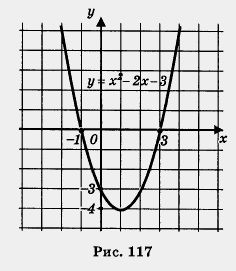 Систематизация и обобщение изученного материала по теме  «Уравнения.Неравенства с одной переменной»Девиз урока: «Чтобы переварить знания, их надо поглощать с аппетитом ». А аппетит приходит во время еды!Перед вами в меню представлены образцы разных яств. Для того  чтобы не ошибиться в выборе блюд, проведем небольшую дегустацию. ( На доске представлены образцы заданий по уровням сложности.)  Математическая эстафета.Каждый участник может выбратькакое задание ему решает у доски , записывает ответ и передает мел следующему. Участники имеет право исправить ошибки . Оценивается скорость и количество правильных ответов.Меню.Салат1.Решите уравнение:; 3 -у² +18у-6=0Первое блюдо. 2.Решите неравенства:Второе блюдо.3.Решите неравенства:А)б)В)г)Напитки.4.При каких значениях а уравнение имеет два корна:	3х² + ах + 3 =0При каких значениях в уравнение не имеет корней 2х² +вх+ 18 = 0Десерт.5.Найдите область определения функции:На закуску- задание, которое решает весь класс. 1 ученик у доски.При каких значениях х  имеет смысл выражение .5. Самостоятельная работа.Ну а теперь перейдём к трапезе.Сделайте заказ из любого набора блюд. Постарайтесь попробовать все! И съесть как можно больше ценного. А потом я оценю «калорийность» съеденного каждым из вас.- (х+≥ 1( Во время трапезы звучит лёгкая приятная музыка.)Домашнее задание.№355 а.358 а.,361а,бРефлексия.1. Самооценка труда учащихся:Выполнил ли программу урока полностью.Какие испытывал затруднения и что повторить.В каких знаниях уверен.Продвинулся ли в знаниях, умениях и навыках на уроке?2. Оценка труда товарищей:Результативным ли был урок сегодня?Кто внес наибольший вклад в результаты?Над чем следует поработать?Д/з: Бонусная добавка на дом для любителей «хорошо поесть».Выполнить тестовое задание по теме «Уравнения . Квадратные неравенства»Спасибо за урок! До свидания!